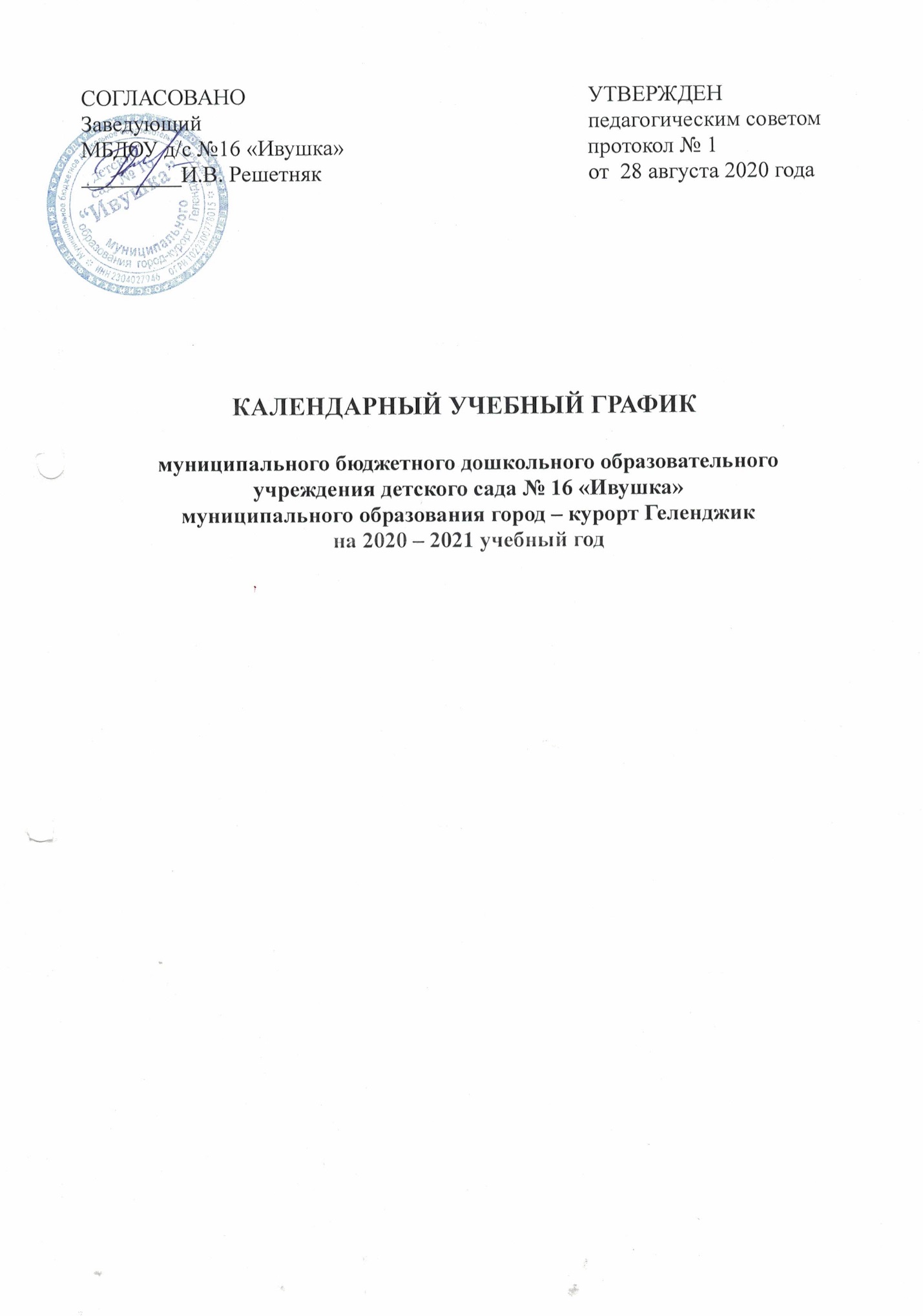 Пояснительная запискаГодовой календарный учебный график является локальным нормативным документом, регламентирующим общие требования к организации образовательного процесса в 2020-2021 учебном году в муниципальном бюджетном дошкольном образовательном учреждении детский сад №16 «Ивушка», устанавливающим перечень образовательных областей и объем учебного времени, отводимого на проведение непрерывной образовательной деятельности. Годовой календарный учебный график разработан в соответствии с нормативно-правовыми документами:-Законом Российской Федерации «Об образовании в Российской Федерации» от 29.12.2012г. № 273-ФЗ.-Приказом Министерства образования и науки Российской Федерации (Минобрнауки России) от 17 октября 2013 г. № 1155 «Об утверждении федерального государственного образовательного стандарта дошкольного образования».-Приказом Минобрнауки России от 30 августа 2013 г. № 1014г. Москва «Об утверждении Порядка организации и осуществления образовательной деятельности по основным общеобразовательным программам – образовательным программам дошкольного образования».-Санитарно-эпидемиологическими правилами и нормативами СанПиН 2.4.1.3049-13 утвержденным постановлением главного санитарного врача РФ от 15. 2013 г. № 26.-Уставом МБДОУ детский сад №16 «Ивушка»,В 2020-2021 учебном году МБДОУ детский сад №16 «Ивушка», реализует общеобразовательную  программу, разработанную на основе Основной общеобразовательной программы «От рождения до школы» под редакцией Н.Е. Вераксы, Т.С. Комаровой,  М.А. Васильевой, 2015 год.Календарный учебный график учитывает в полном объеме возрастные, психофизические особенности воспитанников и отвечает требованиям охраны их жизни и здоровья. Содержание календарного учебного графика включает в себя следующие разделы:-Режим работы МБДОУ;-Продолжительность учебного года, количество недель в учебном году;-Организация образовательного процесса;-Сроки проведения каникул, их начало и окончание;-Праздничные дни;-Перечень проводимых праздников для воспитанников;-Сроки проведения мониторинга достижения детьми планируемых результатов освоения основной общеобразовательной программы дошкольного образования;-Работа МБДОУ в летний период.Календарный учебный график обсуждается и принимается педагогическим советом и утверждается приказом по МБДОУ на первое сентября учебного года. Все изменения, вносимые МБДОУ в календарный учебный график, утверждаются приказом по согласованию с учредителем и доводятся до всех участников образовательного процесса.МБДОУ детский сад №16 «Ивушка», в установленном законодательством Российской Федерации порядке несет ответственность за реализацию в полном объеме образовательной программы в соответствии с календарным учебным графиком.Календарный учебный график на 2020- 2021 учебный год1. Режим работы учреждения2. Продолжительность учебного года3. Организация образовательного процессаОрганизованная образовательная деятельность с детьми проводиться согласно учебному плану образовательной деятельности МБДОУ детский сад №16 «Ивушка», на 2020-2021 учебный год и расписанию непрерывной образовательной деятельности на 2020-2021 учебный год, утвержденным приказом по МБДОУ.4. Сроки проведения каникул, их начало и окончаниеОрганизация каникулярного отдыха в детском саду (середина учебного года, летний период) имеет свою специфику и определяется задачами воспитания в дошкольном учреждении.5. Праздничные (выходные) дни в соответствии с производственным календарем на 2020, 2021 год6. Календарь образовательных событий, приуроченных к государственным и национальным праздникам РФ, памятным датам и событиям российской истории и культуры на 2020-2021 учебный год.Перечень проводимых праздников для воспитанников7. Сроки проведения мониторинга достижения детьми планируемых результатов освоения основной общеобразовательной программы дошкольного образованияПроведение мониторинга достижения детьми планируемых результатов освоения основной общеобразовательной программы дошкольного образования предусматривает организацию первичного и итогового мониторинга.Режим работы учрежденияРежим работы учрежденияПродолжительность учебной недели5 дней (с понедельника по пятницу)Время работы возрастных групп07.30 до 17.30 (10 часов)Нерабочие дниСуббота, воскресенье и праздничные дниПродолжительность учебного годаПродолжительность учебного годаПродолжительность учебного годаНаименованиеСроки/датыКоличество учебных недельУчебный годс 01.09.2020 г. по 31.05.2021 г.38 недельI полугодиес 01.09.2020 г. по 31.12.2020 г.18 недельII полугодиес 11.01.2021 г. по 31.05.2021 г.20 недельНаименование возрастной подгруппыКоличество детейВторая младшая группа (с 2.4 до 4 лет)26Средняя группа (с 4 до 5 лет)31Смешанная дошкольная группа (с 5 до 7 лет)34Организованная образовательная деятельность2 младшая группаСредняя группаСтаршая группаСмешанная дошкольная группаМаксимальный объем ООД101013,514,5Продолжительность непрерывной ООД (мин.)15202530Регламентация образовательного процесса на один день2 занятия по 15 минут2 занятия по 20 минут2-3 занятия по 25 минут3 занятия по 30 минутМаксимально допустимый объем недельной образовательной нагрузки2ч30мин.3ч40мин.5ч25мин.7ч 30 минутДопустимая половина дня для проведения ООДперваяперваяпервая (не больше 45 минут) и втораяпервая (не больше 1,5 часов) и втораяМинимальный перерыв между ООД10 минут10 минут10 минут10 минутГрафик каникулГрафик каникулГрафик каникулКаникулыСроки/ датыКоличество каникулярных недель/ праздничных днейЗимние каникулы01.01.2021 г. – 08.01.2021 г.8  днейПраздничные дниПраздничные дниПраздничные дниНаименованиеДатаКоличество дней отдыхаДень народного единства04.11.2020 г.1 деньНовогодние праздники01.01.2021 г. по 08.01.2021 г.8 днейДень Защитника Отечества23.02.2021 г.1 деньМеждународный женский день08.03.2021 г.1 деньПраздник весны и труда01.05.2021 г.1 деньДень Победы09.05.2021 г.1деньДень России12.06.2021 г.день№МероприятиеДата проведенияОтветственный1«День знаний»1 сентябряСт. воспитатель;Воспитатели всех групп2Неделя безопасности2-8 сентябряВоспитатели всех групп3День Краснодарского края (13 сентября)11 сентябряСт. воспитатель;Воспитатели всех групп4«День дошкольного работника» (27 сентября)25 сентябряСт. воспитатель;Воспитатели всех групп5Всемирный день защиты животных (4 октября)2 октябряВоспитатели всех групп7125-летие со дня рождения великого русского поэта Сергея Александровича Есенина (31 октября)29 октябряСт. воспитатель;Воспитатели всех групп8День народного единства (4 ноября)3 ноябряСт. воспитатель;Воспитатели всех групп10Международный день инвалидов3 декабряВоспитатели всех групп11День Конституции Российской Федерации (12 декабря)11 декабряВоспитатели всех групп13«Как пошла коляда»Сюжетно – игровой вечер15 январяКонон В.И14Международный день родного языка (21 февраля)15 февраляВоспитатели всех групп17«Масленица» (8-14 марта)Сюжетно – игровой вечер12 мартаКонон В.И18Всероссийская неделя детской книги юбилейные даты:А.А.Фет (200 лет)А.П.Чехов (160)А.И.Куприн (150)А.Т. Твардовский (110)23-29 мартаВоспитатели всех групп19Всероссийская неделя музыки для детей23-29 мартаКонон В.И2060-летие полёта в космос Ю.А. Гагарин.День космонавтики12 апреляВоспитатели всех групп21День победы советского народа в Великой Отечественной войне 1941-1945 годов (9 мая)7 маяСт. воспитатель;Воспитатели;22Международный день семьи (15 мая)14 маяВоспитатели всех групп23День славянской письменности и культуры24 маяВоспитатели всех групп26День русского языка – пушкинский день России (6 июня)4 июняВоспитатели всех групп27Всемирный день окружающей среды5 июняВоспитатели всех групп29День семьи, любви и верности8 июляВоспитатели всех групп31Преображение Господне.Яблочный Спас19 августаВоспитатели всех группПраздники для воспитанниковПраздники для воспитанниковНаименованиеСроки/ даты«1 сентября - День Знаний»01.09.2020 г.«Осень золотая» (по возрастным группам)с 19.10.2020 г. по 23.10.2020 г.«День матери» (по возрастным группам)с 23.11.2020 по 27.11.2020 г.«Новогодние утренники» (по возрастным группам) с 23.12.2020 г. по 25.12.2020 г.«Рождественская сказка» (старший дошкольный возраст)14.01.2021 г.«День Защитника Отечества» (старший дошкольный возраст)с15.02.2021 г. по 19.02.2021 г.«Международный женский день» (по возрастным группам)с 01.03.2021 г. по 05.03.2021 г.«День Здоровья» (по возрастным группам)07.04.2021 г.«День Космонавтики» (старший дошкольный возраст)12.04.2021 г.«День Победы» (старший дошкольный возраст)07.05.2021 г.«День защиты детей» (по возрастным группам)01.06.2021 г.«День России» (старший дошкольный возраст)11.06.2021 г.Мониторинг достижения детьми планируемых результатов освоенияосновной общеобразовательной программы дошкольного образованияМониторинг достижения детьми планируемых результатов освоенияосновной общеобразовательной программы дошкольного образованияМониторинг достижения детьми планируемых результатов освоенияосновной общеобразовательной программы дошкольного образованияНаименованиеСрокиКоличество днейПервичный мониторинг01.10.2020 г. - 11.10.2020 г.9 днейИтоговый мониторинг17.05.2021 г. - 28.05.2021 г.10 дней